West Pierce Fire & Rescue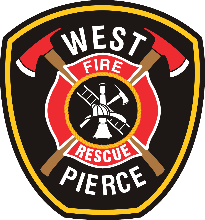 3631 Drexler Drive WestUniversity Place, WA 98466253.564.1623www.westpierce.org Certifications / Training: The written examination will be offered on the dates below with morning, afternoon and evening sessions and will be administered at Pacific Lutheran University in Tacoma. Please check all sessions in which you are available:Saturday, September 23	 9 AM	 1 PM			Monday, September 25	 1 PM	 6 PMAn optional Information Session will be held on Thursday, September 21st. ONLY if you plan to attend this session, please RSVP by checking which session you will attend.	 3-5 PM		 6-8 PM	Veterans Preference: Veterans will be accorded scoring criteria status as provided under RCW 41.04.010. To be eligible, you must be a “veteran” as defined by RCW 41.04.005.	I certify that I am a veteran as defined in RCW 41.04.005	 Yes	 NoDo you claim veteran’s preference?   Yes	 No	*If yes, please attach a copy of your DD 214 formDates of service: 	From 	To 		Branch of Service:  West Pierce Fire & Rescue is an equal opportunity employer and does not discriminate on the basis of race, creed, color, religion, sex, age, national origin, presence of a physical, sensory or mental disability, military status or honorably discharged veteran, marital status, sexual orientation, gender identity, or any other protected class defined by federal, state and local laws.A conviction record will not necessarily disqualify you from employment, unless such record would reasonably affect your fitness for this position. We take into consideration the obligation to protect our citizens, and what a conviction history and/or driving record indicates about a candidate’s judgment, maturity, respect for the law and general character. Crimes against others and property are taken seriously due to the access our personnel have to citizens and their homes. Have you ever been convicted of a felony, released from prison or been convicted of a misdemeanor other than minor traffic offenses?   Yes     No     If yes, please  explain: I understand the minimum requirements to test are: 18 years of age, high school diploma or equivalent, ability to read, write and speak English, and the ability to legally drive in the State of Washington. To the best of my knowledge, the information herein is true and complete. I understand that falsification of this application will be grounds for elimination from further consideration or, if employed, for dismissal at any time. Further, I understand that at time of hire, I will be required to provide documentation showing authorization to work in the United States.APPLICANT SIGNATURE								DATEWEST PIERCE FIRE & RESCUE IS A TOBACCO FREE WORKPLACEEMPLOYMENT APPLICATIONNAME (Last, first, middle initial)APPLICATION FORFirefighterMAILING ADDRESSCITY / STATE / ZIPEMAIL ADDRESSDRIVER LICENSE NUMBER	 (Including state)PHONETYPE OF SCHOOLNAME, CITY / STATEMAJORGRADUATED(YES / NO)DEGREEHIGH SCHOOL / EQUIVALENTCOLLEGE